Галкина Надежда Петровна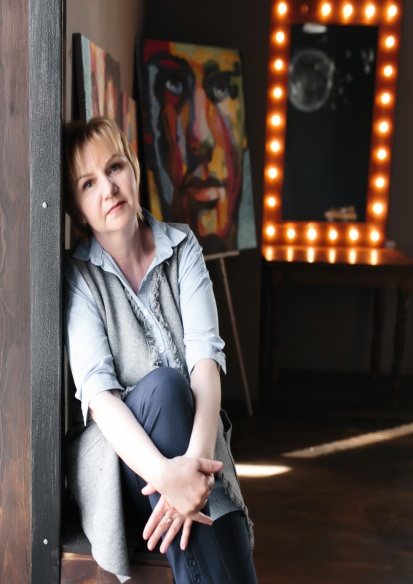 1959 г. рождения. Живет в селе Батурино Асиновского района. Образование среднее техническое, специальность «Лесовод». С натуральной кожей работает с 2011 г., применяя различные художественные приемы: драпировка, аппликация, клеевая обтяжка, мозаика.  Ассортимент её изделий:  украшения, панно, объемные картины. В личной коллекции   Надежды Петровны более 40 работ. Надежда Петровна активный участник районных, межрайонных, городских, областных, межрегиональных выставок, конкурсов:Участие:- I- я, II- я, IV- я областная выставка - конкурс декоративно - прикладного искусства «Ремесла Томского края», 2015, 2018, 2020 гг., г. Томск, ТОХМ;Персональные выставки:- 2012 г., с. Батурино, Асиновский район, библиотека;- 2014 г., г. Асино, городской Дом культуры «Восток»;- 2015 г., с. Первомайское, Первомайский районный краеведческий музей;- 2015 г., с. Зырянское, Зырянский краеведческий музей;- 2016 г., «Картины из кожи», г. Томск, ОГАУК «Дворец народного творчества «Авангард».Контактный тел. 8-961-891-93-30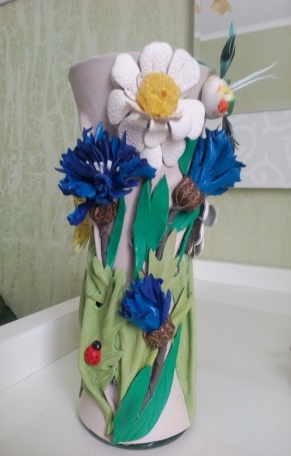 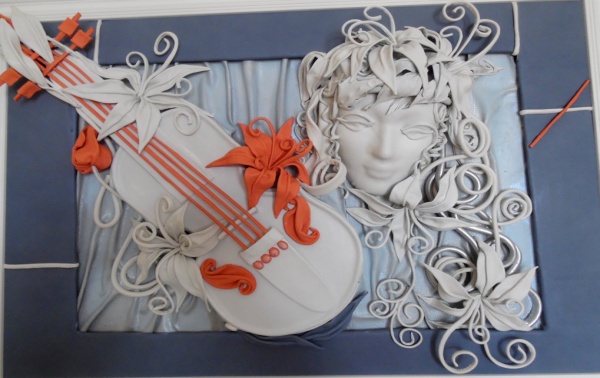 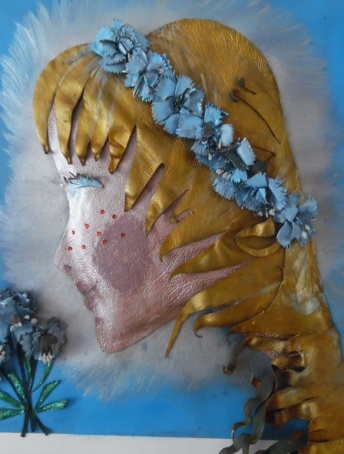 Ваза с цветами, 26х12	   		Инсталляция «Венеция»,70х55			Картина											«Васильковое лето», 45х55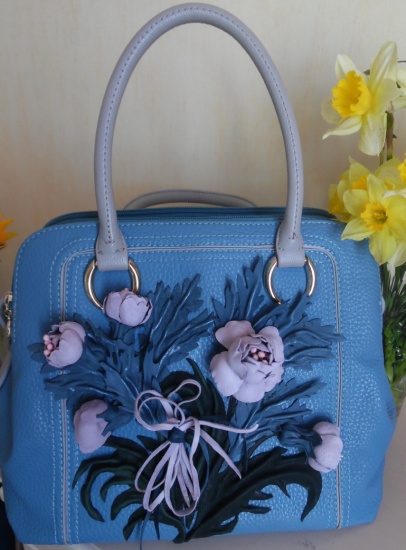 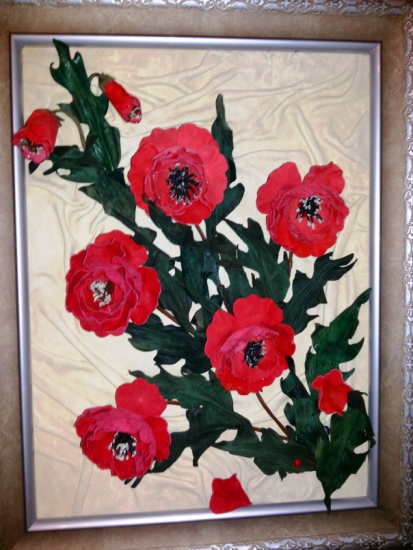 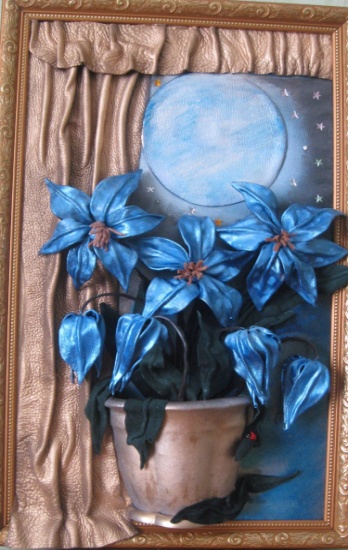  Сумочка, 33х24		        Картина «Мелодия души», 80х60	        Картина  «Цветы», 75х55